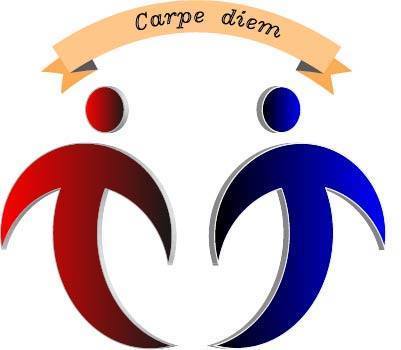 O.O “Iskoristidan-Carpe diem“ IlijašMrakovo bb71380 IlijašE-mail: oocarpediem14@outlook.com___________________________________________________________________________Broj: ID-04/2017.
Datum: 13.10.2017.godine.JAVNI POZIV ZA ANGAŽOVANJE ANIMATORA/ICAZa potrebe realizacije projekta “Edukativne radionice u MZ Mrakovo” Omladinska organizacija “Iskoristi dan – Carpe Diem” raspisuje Javni poziv za angažovanje animatora/ica za sljedeće teme:Radionica „Mala škola bontona“ (dvodnevna radionica) – na kreativan i praktičan način učesnike (djecu) podučiti pravilima lijepog ponašanja;Radionica „Kreativne ruke“ (dvodnevna radionica) - kroz igru i zabavu podučiti djecu izradi čestitki te najrazličitijih predmeta koji će im koristiti;Radionica „Mali naučnici“ (dvodnevna radionica) – kroz jednostavne i zabavne eksperimente podučiti djecu kako da postanu mali naučnici;Zaboravljene dječje igre (jednodnevna radionica) – radionica koja uključuje igre napolju, koje su se nekada igrale a razvojem tehnologije pale u zaborav;Opis posla:Animator/ica biti će zadužen/a za realizaciju dvodnevne / jednodnevne  radionice za 30 - 35 djece, u trajanju od 12:00 do 15:00 sati u prostorijama MZ Mrakovo (Općina Ilijaš). Edukacije će se održavati isključivo subotom i nedjeljom i to:Radionica  I: “Mala škola bontona” – novembar 2017.Radionica II: “Kreativne ruke” – decembar 2018.
Radionica  III: “Mali naučnici” – januar 2018.Radionica  IV: “Zaboravljenje dječje igre” – februar 2018.Uslovi za prijavu:Na Javni poziv se mogu prijaviti pojednici i organizacije civilnog društva, koji ispunjavaju sljedeće uslove: 1. Državljanin BiH/ registrovani u BiH2. Minimalno 2 godine radnog iskustva u nevladinom sektoru i/ili praktično iskustvo za navedenu oblast za koju se prijavljuje;3. Da pripadaju kategoriji mladih prema Zakonu o mladima FBiH;4. Referentno pismo preporuke prethodnog poslodavca za kojeg je obavljao poslove za koje se prijavljujeUz prijavu kandidat treba da dostavi sljedeću dokumentaciju: CVPrijedlog dnevnog reda radionicePrijedog metodologije radioniceCijenu / očekivanu naknadu za obavljeni posaoIzabrani animatori/ce zaključit će ugovor o angažovanju uz odgovarajuću novčanu naknadu. Prijavu, uz potrebnu dokumentaciju i popunjen obrazac za cijenu ponude, dostaviti na e-mail: oocarpediem14@outlook.com najkasnije do 11.11.2017. godine. Kontakt osoba, broj telefona i e-mail:Elma Čutura, tel.: 060 310 6605, e-mail: elma.cutura@gmail.com.Projekat “Edukativne radionice u mjesnoj zajednici Mrakovo” realizuje se u okviru projekta “Jačanje uloge mjesnihzajednica u BiH” kojeg finansirajuVlada Švicarske i VladaŠvedske, a sprovodi Razvojni program Ujedinjenih nacija (UNDP) u BiH. 